ОБЩЕСТВО С ОГРАНИЧЕННОЙ  ОТВЕТСТВЕННОСТЬЮ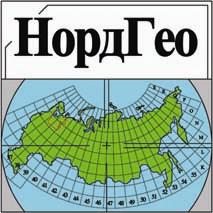 «НордГео»163000, г. Архангельск, пр. Троицкий, д. 106, оф. 37А, тел: 8 (8182) 47-88-34, факс: 8 (8182) 210-600e-mail: nordgeo@bk.ru ОГРН: 1132901011055 ИНН: 2901241968 КПП: 290101001ПРОЕКТ МЕЖЕВАНИЯДля размещения линейного объекта «Магистральный водопровод от ул.Гагарина вдоль Талажского шоссе до границы городской черты г.Архангельска»выполнен на основании распоряжения Главы муниципального образования "Город Архангельск" от 19.03.2020 г. № 977р
 "О подготовке документации по планировке территории для размещения линейного объекта "Магистральный водопровод от ул. Гагарина вдоль Талажского шоссе до границы городской черты г. Архангельска"Директор ООО «НордГео»                                                              Демин А.А.Архангельск2020СОДЕРЖАНИЕВВЕДЕНИЕПроект межевания территории под линейный объект «Магистральный водопровод от ул.Гагарина вдоль Талажского шоссе до границы городской черты г.Архангельска», выполнен на основании распоряжения Главы муниципального образования "Город Архангельск" от 19.03.2020 г. № 977р
 "О подготовке документации по планировке территории для размещения линейного объекта "Магистральный водопровод от ул. Гагарина вдоль Талажского шоссе до границы городской черты г. Архангельска".Проект межевания разработан в соответствии с:- Градостроительным кодексом Российской Федерации от 29.12.2004 №190-ФЗ;- Земельным кодексом Российской Федерации от 25.10.2001 №136-ФЗ;- СП 42.13330 "Градостроительство. Планировка и застройка городских и сельских поселений. Актуализированная редакция СНиП 2.07.01-89*";В работе учитывалась и анализировалась следующая документация:- Генеральный план муниципального образования "Город Архангельск", утвержденный решением Архангельского городского Совета депутатов от 26.05.2009 № 872 (с изменениями);- Распоряжение Главы муниципального образования "Город Архангельск" от 19.03.2020 № 977р "О подготовке документации по планировке территории для размещения линейного объекта "Магистральный водопровод от ул. Гагарина вдоль Талажского шоссе до границы городской черты г. Архангельска"- Правила землепользования и застройки муниципального образования "Город Архангельск", утвержденные решением Архангельской городской думы от 13.12.2012 №516 (с изменениями и дополнениями);- СН 456-73 Нормы отвода земель для магистральных водоводов и канализационных коллекторов;- материалы единого государственного реестра недвижимости;- материалы натурного геодезического обследования территории;- кадастровые планы территории от  «23» января 2020 г. № КУВИ­001/2020­1079885, «06» сентября 2017 г. № 29/ИСХ/17­329671, «23» января 2020 г. № КУВИ­001/2020­1079857, 17 » февраля 2020 г. № КУВИ­001/2020­3371455, выданные филиалом ФГБУ "ФКП Росреестра" по Архангельской области и Ненецкому автономному округу соответственно на кадастровые кварталы 29:16:040201, 29:22:040203, 29:22:064601, 29:22:000000.ПРОЕКТ МЕЖЕВАНИЯТерритория проектирования расположена в границах муниципального
образования «Город Архангельск» Архангельской области. В ходе подготовки проекта межевания территории были сформированы 2 земельных участка в виде публичных сервитутов - для реконструкции объекта  «Магистральный водопровод от ул.Гагарина вдоль Талажского шоссе до границы городской черты г.Архангельска» (условный номер - сервитут 5) и для размещения и эксплуатации объекта «Магистральный водопровод от ул.Гагарина вдоль Талажского шоссе до границы городской черты г.Архангельска» (условный номер - сервитут 6).Согласно сведениям единого государственного реестра недвижимости (ЕГРН), образуемые публичные сервитуты частично находятся   в границах земельных участков с кадастровыми номерами 29:22:040201:57, 29:22:040201:60, 29:22:000000:8693, 29:22:040203:92, 29:22:040203:423, 29:22:040203:382, 29:22:040203:53, 29:16:064601:583, 29:16:064601:130, 29:16:064601:428, 29:16:064601:429, 29:22:000000:7863, 29:16:064601:83, 29:16:064601:156, 29:22:000000:7385. Сведения о таких земельных участках, по которому проходят формируемые публичные сервитуты, представлены в таблице 2.Расположение образуемых публичных сервитутов и существующих земельных участков показаны на чертежах проекта межевания (для реконструкции объекта) и на чертеже проекта межевания (для размещения и эксплуатации объекта). Проектные предложения по формируемым сервитутам представлены в таблице 1.Координаты поворотных точек границ публичных сервитутов приведены в таблице 3 и 4.Территория в отношении, которой подготовлен проект межевания, расположена в границах 2 и 3 поясов зон санитарной охраны источников питьевого и хозяйственно-бытового водоснабжения г. Архангельска. Территория, в отношении которой подготовлен проект межевания, частично расположена в границе зоны санитарного разрыва от железнодорожных путей, а также часть проектируемого водопровода попадает в следующие охранные зоны, поставленные на государственный кадастровый учет:- охранная зона ВЛ-35кВ "Нефтебаза-1,2";- охранная зона объекта электросетевого хозяйства "ПС 110/35/6 кВ "Кузнечевская";- охранная зона линии электропередач 10 кВ;- охранная зона ВЛ-110 кВ "14 - 1,2";- охранная зона ВЛ-110 кВ "Двина - 1,2";- охранная зона ВОЛС "Арх-СЛДК-ОМ-51";- охранная зона ВЛ-110 кВ "Жаровиха 1,2";- охранная зона объекта по производству электрической энергии "Архангельская ТЭЦ".Руководствуясь Приложением №1 к  решению Архангельской городской Думы «О внесении изменений в Правила землепользования и застройки муниципального образования «Город Архангельск» реконструируемая трасса водопровода располагается в следующих зонах:- производственная зона;- зона общественно-деловой застройки.Расположение объекта в границах таких зон показано на  схеме границ зон с особыми условиями использования территории.Проектируемая трасса водопровода не проходит землям сельскохозяйственного назначения, лесного и водного фондов.Границы территорий зон культурного наследия и  действия публичных сервитутов не выявлены.Красные линии данным проектом не разрабатываются.Таблица 1 – Характеристики земельных участков, подлежащих образованиюТаблица 2 – Характеристики земельных участков, сведения о которых содержатся в ЕГРНТаблица 3 – Каталог координат формируемого сервитута (для реконструкции объекта)Таблица 4 – Каталог координат формируемого сервитута (для размещения и эксплуатации объекта)Основная часть проекта межевания территорииОсновная часть проекта межевания территорииОсновная часть проекта межевания территорииВведение31Проект межевания52Чертеж проекта межевания (для реконструкции объекта). Масштаб 1:500203Чертеж проекта межевания (для размещения и эксплуатации объекта). Масштаб 1:500Материалы по обоснованию проекта межевания территорииМатериалы по обоснованию проекта межевания территорииМатериалы по обоснованию проекта межевания территории4Чертеж проекта межевания территории. Зоны с особыми условиями использования территорий. Масштаб 1:2000ПриложениеПриложениеПриложениеРаспоряжение от 19.03.2020 г. №977р Кадастровый план территории кадастрового квартала 29:16:040201Кадастровый план территории кадастрового квартала 29:22:040203Кадастровый план территории кадастрового квартала 29:22:064601Кадастровый план территории кадастрового квартала 29:22:000000Выписки из ЕГРН Проектируемый земельный участок, обозначениеПроектная площадь, кв. мИсходныехарактеристикиИсходныехарактеристикиПроектныехарактеристикиПроектируемый земельный участок, обозначениеПроектная площадь, кв. мКадастровый номер, категория, вид разрешенного использования земельного участкаПлощадь, занимаемая публичным сервитутом, кв. мПроектныехарактеристики12345Сервитут 57082129:22:040201:57, Категория земель - земли населенных пунктов, разрешенное использование - эксплуатация полосы отвода железной дороги223Категория земель - земли населенных пунктов;Цель установления публичного сервитута: для реконструкции линейного объекта «Магистральный водопровод от ул.Гагарина вдоль Талажского шоссе до границы городской черты г.Архангельска»Сервитут 57082129:22:040201:60, Категория земель - земли населенных пунктов, разрешенное использование - реконструкция и эксплуатация трансформаторной подстанции 110/10/6 КВ "Кузнечевская"171Категория земель - земли населенных пунктов;Цель установления публичного сервитута: для реконструкции линейного объекта «Магистральный водопровод от ул.Гагарина вдоль Талажского шоссе до границы городской черты г.Архангельска»Сервитут 57082129:22:000000:8693, Категория земель -земли населенных пунктов, разрешенное использование - для иных видов использования, характерных для населенных пунктов2636Категория земель - земли населенных пунктов;Цель установления публичного сервитута: для реконструкции линейного объекта «Магистральный водопровод от ул.Гагарина вдоль Талажского шоссе до границы городской черты г.Архангельска»Сервитут 57082129:22:040203:92, Категория земель - земли населенных пунктов, разрешенное использование - земельные участки (территории) общего пользования885Категория земель - земли населенных пунктов;Цель установления публичного сервитута: для реконструкции линейного объекта «Магистральный водопровод от ул.Гагарина вдоль Талажского шоссе до границы городской черты г.Архангельска»Сервитут 57082129:22:040203:423, Категория земель - земли населенных пунктов, разрешенное использование - Для размещения линейного объекта (незавершенное строительство дороги к площадке
пионерной базы, имеющее инвентарный номер 11:401:002:000242800)317Категория земель - земли населенных пунктов;Цель установления публичного сервитута: для реконструкции линейного объекта «Магистральный водопровод от ул.Гагарина вдоль Талажского шоссе до границы городской черты г.Архангельска»Сервитут 57082129:22:040203:382, Категория земель - земли населенных пунктов, разрешенное использование - Для строительства волоконно-оптической линии81Категория земель - земли населенных пунктов;Цель установления публичного сервитута: для реконструкции линейного объекта «Магистральный водопровод от ул.Гагарина вдоль Талажского шоссе до границы городской черты г.Архангельска»Сервитут 57082129:22:040203:53, Категория земель - земли населенных пунктов, разрешенное использование - эксплуатация сооружений открытого канала технического водоснабжения,автодороги и
шламоотвала967Категория земель - земли населенных пунктов;Цель установления публичного сервитута: для реконструкции линейного объекта «Магистральный водопровод от ул.Гагарина вдоль Талажского шоссе до границы городской черты г.Архангельска»Сервитут 57082129:16:064601:583, Категория земель - земли населенных пунктов, разрешенное использование - Для строительства и эксплуатации линейных объектов, в том числе подъездных путей и
сетей инженерных коммуникаций807Категория земель - земли населенных пунктов;Цель установления публичного сервитута: для реконструкции линейного объекта «Магистральный водопровод от ул.Гагарина вдоль Талажского шоссе до границы городской черты г.Архангельска»Сервитут 57082129:16:064601:130, Категория земель - земли населенных пунктов, разрешенное использование - Для эксплуатации подъездной дороги382Категория земель - земли населенных пунктов;Цель установления публичного сервитута: для реконструкции линейного объекта «Магистральный водопровод от ул.Гагарина вдоль Талажского шоссе до границы городской черты г.Архангельска»Сервитут 57082129:16:064601:428, Категория земель - земли населенных пунктов, разрешенное использование - Для размещения производственно-складского комплекса590Категория земель - земли населенных пунктов;Цель установления публичного сервитута: для реконструкции линейного объекта «Магистральный водопровод от ул.Гагарина вдоль Талажского шоссе до границы городской черты г.Архангельска»Сервитут 57082129:16:064601:429, Категория земель - земли населенных пунктов, разрешенное использование - для размещения производственно-складского комплекса662Категория земель - земли населенных пунктов;Цель установления публичного сервитута: для реконструкции линейного объекта «Магистральный водопровод от ул.Гагарина вдоль Талажского шоссе до границы городской черты г.Архангельска»Сервитут 57082129:22:000000:7863, Категория земель - земли населенных пунктов, разрешенное использование - для общего пользования (уличная сеть)745Категория земель - земли населенных пунктов;Цель установления публичного сервитута: для реконструкции линейного объекта «Магистральный водопровод от ул.Гагарина вдоль Талажского шоссе до границы городской черты г.Архангельска»Сервитут 57082129:16:064601:83, Категория земель - земли населенных пунктов, разрешенное использование - Для размещения производственно-складского комплекса385Категория земель - земли населенных пунктов;Цель установления публичного сервитута: для реконструкции линейного объекта «Магистральный водопровод от ул.Гагарина вдоль Талажского шоссе до границы городской черты г.Архангельска»Сервитут 57082129:16:064601:156, Категория земель - земли населенных пунктов, разрешенное использование - Для размещения производственно-складского комплекса104Категория земель - земли населенных пунктов;Цель установления публичного сервитута: для реконструкции линейного объекта «Магистральный водопровод от ул.Гагарина вдоль Талажского шоссе до границы городской черты г.Архангельска»Сервитут 57082129:22:000000:7385, Категория земель - земли населенных пунктов, разрешенное использование - Для размещения объектов энергетики24Категория земель - земли населенных пунктов;Цель установления публичного сервитута: для реконструкции линейного объекта «Магистральный водопровод от ул.Гагарина вдоль Талажского шоссе до границы городской черты г.Архангельска»Сервитут 61110829:22:040201:57, Категория земель - земли населенных пунктов, разрешенное использование - эксплуатация полосы отвода железной дороги 34Категория земель -земли населенных пунктов;Цель установления публичного сервитута: для размещения и эксплуатации объекта «Магистральный водопровод от ул.Гагарина вдоль Талажского шоссе до границы городской черты г.Архангельска»Сервитут 61110829:22:040201:60, Категория земель - земли населенных пунктов, разрешенное использование - реконструкция и эксплуатация трансформаторной подстанции 110/10/6 КВ "Кузнечевская"14Категория земель -земли населенных пунктов;Цель установления публичного сервитута: для размещения и эксплуатации объекта «Магистральный водопровод от ул.Гагарина вдоль Талажского шоссе до границы городской черты г.Архангельска»Сервитут 61110829:22:000000:8693, Категория земель -земли населенных пунктов, разрешенное использование - для иных видов использования, характерных для населенных пунктов206Категория земель -земли населенных пунктов;Цель установления публичного сервитута: для размещения и эксплуатации объекта «Магистральный водопровод от ул.Гагарина вдоль Талажского шоссе до границы городской черты г.Архангельска»Сервитут 61110829:22:040203:92, Категория земель - земли населенных пунктов, разрешенное использование - земельные участки (территории) общего пользования110Категория земель -земли населенных пунктов;Цель установления публичного сервитута: для размещения и эксплуатации объекта «Магистральный водопровод от ул.Гагарина вдоль Талажского шоссе до границы городской черты г.Архангельска»Сервитут 61110829:22:040203:423, Категория земель - земли населенных пунктов, разрешенное использование - Для размещения линейного объекта (незавершенное строительство дороги к площадке
пионерной базы, имеющее инвентарный номер 11:401:002:000242800)48Категория земель -земли населенных пунктов;Цель установления публичного сервитута: для размещения и эксплуатации объекта «Магистральный водопровод от ул.Гагарина вдоль Талажского шоссе до границы городской черты г.Архангельска»Сервитут 61110829:22:040203:382, Категория земель - земли населенных пунктов, разрешенное использование - Для строительства волоконно-оптической линии12Категория земель -земли населенных пунктов;Цель установления публичного сервитута: для размещения и эксплуатации объекта «Магистральный водопровод от ул.Гагарина вдоль Талажского шоссе до границы городской черты г.Архангельска»Сервитут 61110829:22:040203:53, Категория земель - земли населенных пунктов, разрешенное использование - эксплуатация сооружений открытого канала технического водоснабжения,автодороги и
шламоотвала145Категория земель -земли населенных пунктов;Цель установления публичного сервитута: для размещения и эксплуатации объекта «Магистральный водопровод от ул.Гагарина вдоль Талажского шоссе до границы городской черты г.Архангельска»Сервитут 61110829:16:064601:583, Категория земель - земли населенных пунктов, разрешенное использование - Для строительства и эксплуатации линейных объектов, в том числе подъездных путей и
сетей инженерных коммуникаций110Категория земель -земли населенных пунктов;Цель установления публичного сервитута: для размещения и эксплуатации объекта «Магистральный водопровод от ул.Гагарина вдоль Талажского шоссе до границы городской черты г.Архангельска»Сервитут 61110829:16:064601:130, Категория земель - земли населенных пунктов, разрешенное использование - Для эксплуатации подъездной дороги97Категория земель -земли населенных пунктов;Цель установления публичного сервитута: для размещения и эксплуатации объекта «Магистральный водопровод от ул.Гагарина вдоль Талажского шоссе до границы городской черты г.Архангельска»Сервитут 61110829:22:000000:7385, Категория земель - земли населенных пунктов, разрешенное использование - Для размещения объектов энергетики0.7Категория земель -земли населенных пунктов;Цель установления публичного сервитута: для размещения и эксплуатации объекта «Магистральный водопровод от ул.Гагарина вдоль Талажского шоссе до границы городской черты г.Архангельска»Сервитут 61110829:22:000000:7863, Категория земель - земли населенных пунктов, разрешенное использование - для общего пользования (уличная сеть)112Категория земель -земли населенных пунктов;Цель установления публичного сервитута: для размещения и эксплуатации объекта «Магистральный водопровод от ул.Гагарина вдоль Талажского шоссе до границы городской черты г.Архангельска»Кадастровый номерРазрешенное использованиеКатегория земельного участкаВид права, правообладатель123429:22:040201:57Эксплуатация полосы отвода железной дорогиЗемли населённых пунктовданные о правообладателе отсутствуют29:22:040201:60Реконструкция и эксплуатация трансформаторной подстанции 110/10/6 КВ «Кузнечевская»Земли населённых пунктовпостоянное (бессрочное) пользование – данные о правообладателе отсутствуют29:22:000000:8693Для иных видов использования, характерных для населённых пунктовЗемли населённых пунктовпостоянное (бессрочное) пользование – ФКУ «Управление автомобильной магистрали Москва-Архангельск Федерального дорожного агентства»29:22:040203:92Земельные участки (территории) общего пользованияЗемли населённых пунктовСобственность – Российская Федерация29:22:040203:423Для размещения линейного объекта (незавершенное строительство дороги к площадке
пионерной базы, имеющее инвентарный номер 11:401:002:000242800)Земли населённых пунктовСобственность – Российская Федерация29:22:040203:382Для строительства волоконно-оптической линииЗемли населённых пунктовданные о правообладателе отсутствуют29:22:040203:53Для строительства и эксплуатации линейных объектов, в том числе подъездных путей и сетей инженерных коммуникацийЗемли населённых пунктовСобственность – МО «Приморский муниципальный район»29:16:064601:583Для строительства и эксплуатации линейных объектов, в том числе подъездных путей и
сетей инженерных коммуникацийЗемли населённых пунктовСобственность – МО «Приморский муниципальный район»29:16:064601:130Для эксплуатации подъездной дорогиЗемли населённых пунктовАренда – ООО «Производственно-сбытовая компания «Архпромкомплект»29:16:064601:428Для размещения производственно-складского комплексаЗемли населённых пунктовСобственность -Воронин Игорь Сергеевич
29:16:064601:429Для размещения производственно-складского комплексаЗемли населённых пунктовДолевая собственность - Милосердов Д.В., Бабенко С.А.29:22:000000:7863Для общего пользования (уличная сеть)Земли населённых пунктовСобственность – Российская Федерация29:16:064601:83Для размещения производственно-складского комплексаЗемли населённых пунктовСобственность -Корепин Юрий Васильевич29:16:064601:156Для размещения производственно-складского комплексаЗемли населённых пунктовСобственность -Аникиев Григорий Владимирович29:22:000000:7385Для размещения объектов энергетикиЗемли населённых пунктовАренда – ООО «Территориальная генерирующая компания № 2»29:22:040201:57Эксплуатация полосы отвода железной дорогиЗемли населённых пунктовданные о правообладателе отсутствуют29:22:000000:8693Для иных видов использования, характерных для населенных пунктовЗемли населённых пунктовСобственность – Российская ФедерацияНомер точкиКоординаты, м
(система координат МСК-29)Координаты, м
(система координат МСК-29)Номер точкиXY1656084.372522739.312656087.092522735.533655998.982522675.804655994.882522675.955655964.232522654.986655935.222522634.467655893.062522605.088655786.792522528.209655766.242522509.6010655760.072522504.8011655731.002522480.7312655685.612522436.6813655649.512522404.3614655614.912522365.5415655590.442522339.0516655563.312522309.5717655546.262522289.9418655508.822522245.6119655470.312522200.3520655462.362522193.9921655410.522522132.7122655377.112522094.1923655362.022522076.7724655347.972522060.5225655326.022522035.2326655308.612522014.7827655287.122521992.2728655259.992521963.7129655210.752521911.3730655199.022521899.5831655181.522521881.4832655159.502521857.8433655126.222521822.5734655106.732521801.7735655072.602521765.6136655051.012521742.3837655028.862521718.6638655003.722521691.5139654987.942521675.8940654983.252521670.6941654968.942521654.96Номер точкиКоординаты, м
(система координат МСК-29)Координаты, м
(система координат МСК-29)Номер точкиXY42654932.582521615.4743654901.952521581.2044654838.742521516.9645654796.262521476.0546654758.062521439.8047654736.662521419.7448654736.292521419.3649654710.872521401.0250654673.192521373.8151654636.472521342.5552654602.812521314.1753654585.992521300.5654654599.772521253.0755654557.112521200.9956654508.942521142.5457654459.562521090.1558654450.152521079.7959654485.012521049.5760654472.582521037.0261654486.802521022.9562654514.252521050.6963654478.812521081.4264654523.952521129.3165654572.572521188.2966654621.922521248.5467654614.112521275.4568654609.652521274.1969654608.752521276.2270654613.432521277.7871654608.912521293.3772654615.552521298.7573654649.402521327.2874654685.552521358.0675654722.582521384.8076654749.402521404.1677654750.672521405.4678654771.782521425.2579654810.082521461.5980654852.032521501.9581654916.542521567.5182654947.402521602.0383654983.702521641.4684654998.082521657.2785655002.412521662.08Номер точкиКоординаты, м
(система координат МСК-29)Координаты, м
(система координат МСК-29)Номер точкиXY86655018.102521677.5987655043.512521705.0488655065.642521728.7589655087.202521751.9390655121.302521788.0791655140.802521808.8792655174.092521844.1693655196.032521867.7194655213.302521885.5795655225.132521897.4696655274.532521949.9797655301.612521978.4898655323.472522001.3899655341.192522022.19100655363.092522047.43101655377.142522063.68102655392.232522081.08103655425.712522119.69104655436.522522132.47105655475.542522181.34106655477.292522180.31107655484.302522185.93108655524.082522232.67109655561.452522276.93110655578.222522296.23111655605.152522325.49112655629.732522352.10113655663.702522390.21114655699.252522422.04115655744.372522465.83116655772.592522489.20117655779.102522494.26118655799.402522512.63119655904.642522588.77120655946.712522618.08121655975.662522638.56122656022.612522670.68123656056.612522695.43124656143.602522756.40125656187.292522787.09126656207.302522801.44127656233.352522819.61128656250.782522831.80129656255.362522835.01Номер точкиКоординаты, м
(система координат МСК-29)Координаты, м
(система координат МСК-29)Номер точкиXY130656267.832522843.74131656291.422522860.27132656305.852522870.22133656320.832522880.64134656356.742522905.39135656393.782522930.98136656425.222522952.72137656445.962522967.10138656471.152522984.49139656500.232523004.27140656527.852523022.71141656548.362523036.25142656578.952523056.74143656571.572523067.22144656571.872523067.41145656611.252523093.45146656687.212523145.04147656696.772523152.18148656776.322523207.92149656864.702523270.11150656937.552523319.97151656958.232523334.54152656960.332523335.78153656962.622523337.22154656973.112523320.76155657009.202523345.30156656996.372523363.65157656979.982523352.19157656979.982523352.19159656981.202523350.45160656978.902523348.89161656969.002523364.43162656924.872523333.53163656924.902523335.56164656853.302523286.55165656764.832523224.29166656685.042523168.38167656675.602523161.34168656600.122523110.07169656560.782523084.06170656543.452523072.42171656550.812523061.96172656537.292523052.90173656516.792523039.37Номер точкиКоординаты, м
(система координат МСК-29)Координаты, м
(система координат МСК-29)Номер точкиXY174656486.392523019.34175656459.782523000.95176656434.582522983.55177656413.832522969.16178656382.412522947.44179656345.382522921.86180656309.442522897.09181656294.462522886.66182656280.002522876.69183656256.352522860.13184656243.892522851.40185656239.312522848.20186656221.862522835.99187656195.642522817.70188656175.712522803.40189656132.112522772.77Номер точкиКоординаты, м
(система координат МСК-29)Координаты, м
(система координат МСК-29)Номер точкиXY1654484.602521037.082654497.442521050.053654462.292521080.524654465.802521084.385654515.322521136.926654563.682521195.597654605.412521246.548654602.042521257.349654606.882521259.0910654595.732521297.5011654608.222521307.6212654641.962521336.0613654678.452521367.1214654741.862521412.9015654742.612521413.6716654763.892521433.6117654802.132521469.9018654840.392521506.7119654837.502521509.4220654844.972521517.6621654848.282521514.5422654908.152521575.3823654938.882521609.7524654975.222521649.2225654994.092521670.0226655009.832521685.5927655035.082521712.8728655057.232521736.5929655078.812521759.7930655112.932521795.9531655132.422521816.7532655165.702521852.0333655187.692521875.6334655205.092521893.6335655216.862521905.4636655266.172521957.8737655293.282521986.4138655314.922522009.0939655332.462522029.6940655354.402522054.9641655383.542522088.62Номер точкиКоординаты, м
(система координат МСК-29)Координаты, м
(система координат МСК-29)Номер точкиXY42655416.982522127.1843655468.322522187.8744655476.262522194.2245655515.312522240.1146655552.712522284.4147655569.652522303.9048655596.702522333.2949655621.212522359.8350655655.542522398.3451655691.412522430.4652655736.682522474.4053655765.392522498.1754655771.702522503.0855655792.152522521.5856655897.982522598.1557655940.102522627.5058655969.092522648.0059656015.972522680.0860656049.932522704.7961656137.002522765.8162656180.632522796.4763656196.522522807.8764656195.662522809.0165656206.732522816.5266656207.572522815.5467656261.232522853.1768656284.852522869.7169656314.282522890.0470656387.242522940.4471656418.672522962.1772656439.412522976.5573656464.612522993.9674656487.092523009.4975656484.342523013.3776656494.782523021.0877656497.982523016.5878656541.992523045.8279656562.772523059.7480656555.402523070.2181656565.492523076.9982656604.852523103.0083656680.542523154.4184656690.022523161.5085656769.712523217.33Номер точкиКоординаты, м
(система координат МСК-29)Координаты, м
(система координат МСК-29)Номер точкиXY86656858.142523279.5687656930.982523329.4288656952.002523344.2289656954.362523345.6190656966.162523353.0691656976.442523336.9392656993.102523348.2693656986.092523358.2994656988.552523360.0195656997.302523347.4996656975.572523332.7297656965.242523348.9398656955.922523343.0499656953.622523341.70100656932.702523326.95101656859.852523277.10102656771.442523214.88103656691.782523159.06104656682.282523151.97105656606.522523100.51106656567.162523074.49107656559.622523069.43108656566.992523058.96109656543.662523043.33110656499.722523014.13111656502.662523009.98112656492.082523002.47113656488.832523007.04114656466.312522991.49115656441.122522974.09116656420.382522959.71117656388.952522937.97118656315.982522887.57119656286.562522867.25120656262.952522850.71121656209.522522813.24122656212.342522809.91123656201.292522801.32124656198.292522805.44125656182.372522794.02126656138.722522763.36127656051.672522702.34128656017.702522677.63129655970.802522645.54Номер точкиКоординаты, м
(система координат МСК-29)Координаты, м
(система координат МСК-29)Номер точкиXY130655941.832522625.04131655899.722522595.70132655794.042522519.25133655773.632522500.78134655767.272522495.83135655738.692522472.16136655693.452522428.26137655657.672522396.22138655623.432522357.81139655598.902522331.26140655571.892522301.90141655554.992522282.46142655517.602522238.17143655478.362522192.06144655470.422522185.71145655419.262522125.22146655385.802522086.65147655356.672522052.99148655334.742522027.73149655317.152522007.08150655295.452521984.34151655268.352521955.81152655219.022521903.37153655207.232521891.53154655189.872521873.57155655167.892521849.98156655134.602521814.70157655115.112521793.89158655081.002521757.74159655059.422521734.54160655037.282521710.82161655011.992521683.51162654996.262521667.95163654977.432521647.20164654941.102521607.74165654910.342521573.33166654850.472521512.49167654853.552521509.60168654845.802521501.66169654842.582521504.66170654804.212521467.73171654765.952521431.43172654744.712521411.53173654743.832521410.62Номер точкиКоординаты, м
(система координат МСК-29)Координаты, м
(система координат МСК-29)Номер точкиXY174654680.302521364.76175654643.902521333.77176654610.132521305.30177654599.172521296.43178654609.702521260.12179654614.282521261.78180654617.672521249.53181654611.712521247.42182654609.442521246.73183654566.002521193.69184654517.572521134.93185654468.002521082.34186654466.582521080.77187654501.822521050.22188654486.742521034.97